PROVISIONAL PROGRAMprepared by the Office of the UnionDisclaimer:  this document does not represent UPOV policies or guidanceIntroduction to UPOV and the role of UPOV Technical Working Parties (TWPs)Overview of the General Introduction (document TG/1/3 and TGP documents)Overview of DUS examination and Test Guidelines	(a)	Method of observation and type of record (MS, MG, VS, VG)	(b)	Types of expression of characteristics (QL, PQ and QN) and types of scales of dataUPOV online resources	(a)	Databases (UPOV Code, GENIE, PLUTO and UPOV Lex)	(b)	Other resources (UPOV PRISMA PBR Application Tool, Test Guidelines Template)Agenda for the TWC sessionFeedback from participants[End of document]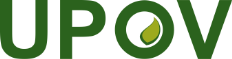 EInternational Union for the Protection of New Varieties of PlantsTechnical Working Party on Automation and Computer ProgramsPreparatory Workshop for the Thirty-Sixth Session
Hanover, Germany, July 2, 2018TWC/36/Prep1Original:  EnglishDate:  March 28, 2018